FORMULARIO PER IL DOCUMENTO DI GARA UNICO EUROPEO (DGUE)Parte I: Informazioni sulla procedura di appalto e sull'amministrazione aggiudicatrice o ente aggiudicatoreLe informazioni richieste dalla parte I saranno acquisite automaticamente a condizione che per generare e compilare il DGUE sia utilizzato il servizio DGUE in formato elettronico. In caso contrario tali informazioni devono essere inserite dall'operatore economico.Informazioni sulla pubblicazionePer le procedure di appalto per le quali è stato pubblicato un avviso di indizione di gara nella Gazzetta ufficiale dell'Unione europea le informazioni richieste dalla parte I saranno acquisite automaticamente, a condizione che per generare e compilare il DGUE sia utilizzato il servizio DGUE elettronico (1). Riferimento della pubblicazione del pertinente avviso o bando (2) nella Gazzetta ufficiale dell'Unione europea:GU UE S Numero: 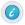 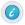 Numero dell'avviso nella GU S: Se non è pubblicato un avviso di indizione di gara nella GU UE, l’amministrazione aggiudicatrice o l’ente aggiudicatore deve compilare le informazioni in modo da permettere l’individuazione univoca della procedura di appalto:Se non sussiste obbligo di pubblicazione di un avviso nella Gazzetta ufficiale dell'Unione europea, fornire altre informazioni in modo da permettere l'individuazione univoca della procedura di appalto (ad esempio il rimando ad una pubblicazione a livello nazionale):Identità del committenteInformazioni sulla procedura di appaltocofinanziato con fondi europei)Tutte le altre informazioni in tutte le sezioni del DGUE devono essere inserite dall'operatore economicoParte II: Informazioni sull'operatore economicoA: INFORMAZIONI SULL'OPERATORE ECONOMICODati Identificativi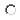 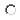 Se pertinente: l'operatore economico è iscritto in un elenco ufficiale di imprenditori, fornitori, o prestatori di servizi o possiede una certificazione rilasciata da organismi accreditati, ai sensi dell’articolo 90 delCodice ?Se pertinente: l'operatore economico, in caso di contratti di lavori pubblici di importo superiore a150.000 euro, è in possesso di attestazione rilasciata da Società Organismi di Attestazione (SOA), ai sensi dell’articolo 84 del Codice (settori ordinari)?ovvero, è in possesso di attestazione rilasciata nell’ambito dei Sistemi di qualificazione di cui all’articolo 134 del Codice, previsti per i settori specialiÈ stata data risposta affermativa ad una delle due domande precedenti?Si evidenzia che gli operatori economici, iscritti in elenchi di cui all’articolo 90 del Codice o in possessodi attestazione di qualificazione SOA (per lavori di importo superiore a 150.000 euro) di cui all’articolo 84 o in possesso di attestazione rilasciata da Sistemi di qualificazione di cui all’articolo 134 del Codice, non compilano le Sezioni B e C della Parte IV.*L'operatore economico partecipa alla procedura di appalto insieme ad altri?Se pertinente, indicare il lotto o i lotti per i quali l'operatore economico intende presentare un'offerta:Elenco Lotti  B: INFORMAZIONI SUI RAPPRESENTANTI DELL'OPERATORE ECONOMICOSe pertinente, indicare nome e indirizzo delle persone abilitate ad agire come rappresentanti, ivi compresi procuratori e institori, dell'operatore economico ai fini della procedura di appalto in oggetto; se intervengono più legali rappresentanti ripetere tante volte quanto necessarioLegali rappresentanti #1C: INFORMAZIONI SULL'AFFIDAMENTO SULLE CAPACITÀ DI ALTRI SOGGETTI (Articolo 89 del Codice -Avvalimento)L'operatore economico fa affidamento sulle capacità di altri soggetti per soddisfare i criteri di selezione della parte IV e rispettare i criteri e le regole (eventuali) della parte V?In caso affermativo, indicare la denominazione degli operatori economici di cui si intende avvalersi, i requisiti oggetto di avvalimento e le risorse che l’impresa ausiliaria si obbliga a mettere a disposizione e presentare per ciascuna impresa ausiliaria un DGUE distinto, debitamente compilato e firmato dai soggetti interessati, con le informazioni richieste dalle sezioni A e B della presente parte, dalla parte III e dalla parte IV. Si noti che dovrebbero essere indicati anche i tecnici o gli organismi tecnici che non facciano parte integrante dell’operatore economico, in particolare quelli responsabili del controllo della qualità e, per gli appalti pubblici di lavori, quelli di cui l’operatore economico disporrà per l’esecuzione dell’opera.D: INFORMAZIONI CONCERNENTI I SUBAPPALTATORI SULLE CUI CAPACITÀ L'OPERATORE ECONOMICO NON FAAFFIDAMENTO (Articolo 105 del Codice - Subappalto)(Tale sezione è da compilare solo se le informazioni sono esplicitamente richieste dall'amministrazione aggiudicatrice o dall'ente aggiudicatore).L'operatore economico intende subappaltare parte del contratto a terzi?Se l'amministrazione aggiudicatrice o l'ente aggiudicatore richiede esplicitamente queste informazioni in aggiunta alle informazioni della presente sezione, fornire le informazioni richieste dalle sezioni A e B della presente parte, dalla parte III e dalla parte VI, per ognuno dei subappaltatori (o categorie di subappaltatori) interessati.PARTE III: MOTIVI DI ESCLUSIONE (Articolo 80 del Codice)A: MOTIVI LEGATI A CONDANNE PENALIL'articolo 57, paragrafo 1, della direttiva 2014/24/UE stabilisce i seguenti motivi di esclusione (Articolo 80, comma 1, del Codice): a. Partecipazione a un’organizzazione criminale;Corruzione;Frode;Reati terroristici o reati connessi alle attività terroristiche;Riciclaggio di proventi di attività criminose o finanziamento al terrorismo;Lavoro minorile e altre forme di tratta di esseri umani;Ogni altro delitto da cui derivi, quale pena accessoria, l'incapacità di contrattare con la pubblica amministrazione.*I soggetti di cui all’art. 80, comma 3, delCodice sono stati condannati con sentenza definitiva o decreto penale di condanna divenuto irrevocabile o sentenza di applicazione della pena richiesta ai sensi dell’articolo 444 del Codice di procedura penale per uno dei motivi indicati sopra, con sentenza pronunciata non più di cinque anni fa o in seguito alla quale sia ancora applicabile un periodo di esclusione stabilito direttamente nella sentenza?B: MOTIVI LEGATI AL PAGAMENTO DI IMPOSTE O CONTRIBUTI PREVIDENZIALIPagamento di imposte, tasse (Art. 80 comma 4 del Codice)*L'operatore economico ha violato obblighi relativi al pagamento di imposte o tasse, sia nel paese dove è stabilito sia nello Stato membro dell'amministrazione aggiudicatrice o dell'ente aggiudicatore, se diverso dal paese di stabilimento?La documentazione pertinente relativa al pagamento di imposte o tasse è disponibile elettronicamente?Pagamento di contributi previdenziali (Articolo 80, comma 4 del Codice)*L'operatore economico ha violato obblighi relativi al pagamento di contributiprevidenziali, sia nel paese dove è stabilito sia nello Stato membro dell'amministrazione aggiudicatrice o dell'ente aggiudicatore, se diverso dal paese di stabilimento?La documentazione pertinente relativa al pagamento di contributi previdenziali è disponibile elettronicamente?C: MOTIVI LEGATI A INSOLVENZA, CONFLITTO DI INTERESSI O ILLECITI PROFESSIONALISi noti che ai fini del presente appalto alcuni dei motivi di esclusione elencati di seguito potrebbero essere stati oggetto di una definizione più precisa nel diritto nazionale, nell'avviso o bando pertinente o nei documenti di gara. Il diritto nazionale può ad esempio prevedere che nel concetto di "grave illecito professionale" rientrino forme diverse di condotta.*L'operatore economico ha violato, per quanto di sua conoscenza, obblighi applicabili in materia di salute e sicurezza sul lavoro?*L'operatore economico ha violato, per quanto di sua conoscenza, obblighi applicabili in materia di diritto ambientale?*L'operatore economico ha violato, per quanto di sua conoscenza, obblighi applicabili in materia di diritto sociale?*L'operatore economico ha violato, per quanto di sua conoscenza, obblighi applicabili in materia di diritto del lavoro?L'operatore economico si trova in una delle seguenti situazioni oppure è sottoposto a un procedimento per l’accertamento di una delle seguenti situazioni:*a) fallimento*b) liquidazione coatta*c) concordato preventivo*d) è ammesso a concordato con continuità aziendale*L'operatore economico si è reso colpevole di gravi illeciti professionali di cui all’art. 80 comma 5 lett. c) del Codice?*L'operatore economico è a conoscenza di qualsiasi conflitto di interessi legato alla sua partecipazione alla procedura di appalto(articolo 80, comma 5, lett. d) del Codice)?*L'operatore economico o un'impresa a lui collegata ha fornito consulenzaall'amministrazione aggiudicatrice o all'ente aggiudicatore o ha altrimenti partecipato alla preparazione della procedura diaggiudicazione (articolo 80, comma 5, lett. e) del Codice)?*L'operatore economico può confermare di:a) non essersi reso gravemente colpevole di false dichiarazioni nel fornire le informazioni richieste per verificare l'assenza di motivi di esclusione o il rispetto dei criteri di selezione, *b) non avere occultato tali informazioni? D: ALTRI MOTIVI DI ESCLUSIONE EVENTUALMENTE PREVISTI DALLA LEGISLAZIONE NAZIONALE DELLO STATO MEMBRO DELL'AMMINISTRAZIONE AGGIUDICATRICE O DELL'ENTE AGGIUDICATORE*Sussistono a carico dell’operatore economico cause di decadenza, di sospensione o di divieto previste dall'articolo 67 del decreto legislativo 6 settembre 2011, n. 159  o di un tentativo di infiltrazione mafiosa di cui all'articolo 84, comma 4, del medesimo decreto, fermo restando quanto previsto dagli articoli 88, comma 4-bis, e 92, commi 2 e 3, del decreto legislativo 6 settembre 2011, n.159, con riferimento rispettivamente alle comunicazioni antimafia e alle informazioni antimafia (Articolo 80, comma 2, del Codice)?L’operatore economico si trova in una delle seguenti situazioni ?*1. è stato soggetto alla sanzione interdittiva di cui all'articolo 9, comma 2, lettera c) del decreto legislativo 8 giugno 2001, n. 231 o ad altra sanzione che comporta il divieto di contrarre con la pubblica amministrazione, compresi i provvedimenti interdittivi di cui all'articolo 14 del decreto legislativo 9 aprile2008, n. 81 (Articolo 80, comma 5, lettera f);*2. è iscritto nel casellario informatico tenuto dall'Osservatorio dell'ANAC per aver presentato false dichiarazioni o falsa documentazione ai fini del rilascio dell'attestazione di qualificazione, per il periodo durante il quale perdura l'iscrizione(Articolo 80, comma 5, lettera g);*3. ha violato il divieto di intestazione fiduciaria di cui all'articolo 17 della legge 19 marzo 1990, n. 55. L'esclusione ha durata di un anno decorrente dall'accertamento definitivo della violazione e va comunque disposta se la violazione non è stata rimossa(Articolo 80, comma 5, lettera h);*4. è in regola con le norme che disciplinano il diritto al lavoro dei disabili di cui alla legge12 marzo 1999, n. 68 (Articolo 80, comma 5, lettera i);5. pur essendo stato vittima dei reati previsti e puniti dagli articoli 317 e 629 del codice penale aggravati ai sensi dell'articolo 7 del decreto-legge 13 maggio1991, n. 152, convertito, con modificazioni, dalla legge 12 luglio 1991, n. 203, non ha denunciato i fatti all'autorità giudiziaria, salvo che ricorrano i casi previsti dall'articolo 4, primo comma, della legge 24 novembre 1981, n. 689 (articolo 80, comma 5, lettera l).(nota: La circostanza di cui al primo periodo deve emergere dagli indizi a base della richiesta di rinvio a giudizio formulata nei confronti dell'imputato nell'anno antecedente alla pubblicazione del bando e deve essere comunicata, unitamente alle generalità del soggetto che ha omesso la predetta denuncia, dal procuratore della Repubblica procedente all'ANAC, la quale cura la pubblicazione della comunicazione sul sito dell'Osservatorio)Queste informazioni sono disponibili elettronicamente?*6. si trova rispetto ad un altro partecipante alla medesima procedura di affidamento, in una situazione di controllo di cui all'articolo2359 del codice civile o in una qualsiasi relazione, anche di fatto, se la situazione di controllo o la relazione comporti che le offerte sono imputabili ad un unico centro decisionale (articolo 80, comma 5, lettera m).*7. L’operatore economico si trova nella condizione prevista dall’art. 53 comma 16-ter sidel D.Lgs. 165/2001 (pantouflage o revolving door) in quanto ha concluso contratti di lavoro subordinato o autonomo e, comunque, ha attribuito incarichi ad ex dipendenti della stazione appaltante che hanno cessato il loro rapporto di lavoro da meno di tre anni e che negli ultimi tre anni di servizio hanno esercitato poteri autoritativi o negoziali per conto della stessa stazione appaltante nei confronti del medesimo operatore economico ?Nei casi precedenti (ad esclusione del punto 4), in caso di risposta affermativa e se pertinente, l’operatore economico ha adottato misure di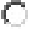 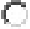 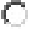 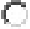 autodisciplina o “Self-Cleaning”?PARTE VI: DICHIARAZIONI FINALIIl sottoscritto/I sottoscritti dichiara/dichiarano formalmente che le informazioni riportate nelle precedenti parti da II a V sono veritiere e corrette e che il sottoscritto/i sottoscritti è/sono consapevole/consapevoli delle conseguenze di una grave falsa dichiarazione, ai sensi dell’articolo 76 del DPR 445/2000.Ferme restando le disposizioni degli articoli 40 e 46 del DPR 445/2000, il sottoscritto/I sottoscritti dichiara/dichiarano formalmente di essere in grado di produrre, su richiesta e senza indugio, i certificati e le altre forme di prove documentali del caso, con le seguenti eccezioni:se l'amministrazione aggiudicatrice o l'ente aggiudicatore hanno la possibilità di acquisire direttamente la documentazione complementare accedendo a una banca datinazionale che sia disponibile gratuitamente in un qualunque Stato membro, oppurea decorrere al più tardi dal 18 aprile 2018, l'amministrazione aggiudicatrice o l'ente aggiudicatore sono già in possesso della documentazione in questione.Il sottoscritto/I sottoscritti autorizza/autorizzano formalmente l'amministrazione aggiudicatrice o ente aggiudicatore di cui alla parte I, sezione A ad accedere ai documenti complementari alle informazioni del presente documento di gara unico europeo, ai fini della suddetta procedura di appalto. Data e Luogo	*Data  	Luogo  